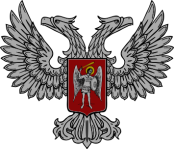 АДМИНИСТРАЦИЯ  ГОРОДА  ГОРЛОВКАРАСПОРЯЖЕНИЕглавы администрации14  июня  2023 г.				№ 301-рг. ГорловкаОб установлении на территориигорода       Горловка       особогопротивопожарного режимаС целью обеспечения пожарной безопасности, защиты жизни и здоровья граждан, имущества от пожаров, в связи с повышением пожарной опасности на территории  города Горловка Донецкой Народной Республики, в соответствии с письмом  отдела надзорной деятельности и профилактической работы                г. Горловки управления надзорной деятельности и профилактической работы Главного управления Министерства Российской Федерации по делам гражданской обороны, чрезвычайным ситуациям и ликвидации последствий стихийных бедствий по Донецкой Народной Республике от 08.06.2023 № 204, статьями 19, 30 Федерального Закона Российской Федерации от 21 декабря 1994 г. № 69-ФЗ «О пожарной безопасности» (с изменениями и дополнениями), руководствуясь подпунктом 3.5.1 пункта 3.5 раздела ⅠⅠⅠ, пунктом 4.1 раздела ⅠⅤ Положения об администрации города Горловка, утвержденного распоряжением главы администрации города Горловка от 02 марта 2023 г. №121-р 	1. Установить с 15.06.2023 г. до 01.10.2023 г.  особый противопожарный режим на территории города Горловка.	2. На период действия особого противопожарного режима руководствоваться «Правилами противопожарного режима в Российской Федерации», утвержденными Постановлением Правительства Российской Федерации от 16 сентября 2020 г. № 1479 (с изменениями и дополнениями).	3. Утвердить план мероприятий по предупреждению пожаров в период особого противопожарного режима (прилагается).	4. Организовать информирование населения об установлении особого противопожарного режима.5. Координацию работы по выполнению настоящего Распоряжения возложить на отдел по вопросам гражданской обороны и чрезвычайных ситуаций администрации города Горловка (Полищук), контроль оставляю за собой.	6. Настоящее Распоряжение вступает в силу со дня подписания.	7. Настоящее Распоряжение подлежит публикации на официальном сайте администрации города Горловка.Глава администрации города Горловка                                          	 И.С. Приходько   